Mrs. TombsEnglish II Pre-AP20 October 2017 – 21 December 2017TUTORIALS: Power Hour: Tuesday, Friday A&BWednesday, Thursday B LunchMrs. TombsEnglish II Pre-AP20 October 2017 – 21 December 2017TUTORIALS: Power Hour: Tuesday, Friday A&BWednesday, Thursday B LunchMajor Grades: CUA: Inference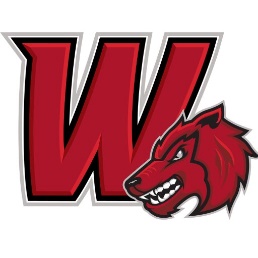 CUA: ToneCUA: ThemeSAT Vocabulary Test 313th Juror EssayThis calendar is flexible and subject to change. See teacher updates on whiteboard.Major Grades: CUA: InferenceCUA: ToneCUA: ThemeSAT Vocabulary Test 313th Juror EssayThis calendar is flexible and subject to change. See teacher updates on whiteboard.Major Grades: CUA: InferenceCUA: ToneCUA: ThemeSAT Vocabulary Test 313th Juror EssayThis calendar is flexible and subject to change. See teacher updates on whiteboard.Major Grades: CUA: InferenceCUA: ToneCUA: ThemeSAT Vocabulary Test 313th Juror EssayThis calendar is flexible and subject to change. See teacher updates on whiteboard.MondayTuesdayTuesdayWednesdayThursdayFriday16 OctoberA 17 A 17 18A 19Night Catch Up DaysLa Vita e BellaB 20 Second Nine WeeksA 21Introduce SAT Vocab 3Rhetorical Device QuizPlaying card activityIntroduce Q2 Book ClubsB 22B 22A 23MLK’s Letter from a Birmingham Jail: Logos B 24A 25MLK’s Letter from a Birmingham Jail: PathosB 30A  31 Unit 4: Persuasive WritingMLK’s Letter from a Birmingham Jail: EthosIntroduce 12 Angry Men- character list & role assignmentHW: 12 Angry Men VocabA  31 Unit 4: Persuasive WritingMLK’s Letter from a Birmingham Jail: EthosIntroduce 12 Angry Men- character list & role assignmentHW: 12 Angry Men VocabB 1 NovemberA 2Writing Inventory: Persuasive EssayB 3A 612 Angry Men Act ITone Chart Testimony TableHW: 12 AM Reading Comprehension Guide: Act 1B 7B 7A 8CUA2: Inference, tone, themeB 9A 1012 Angry Men Act IILine PoetryHW: 12 AM Reading Comprehension Guide: Act IIB 13A 1412 Angry Men Act IIIDue: Tone Chart & Testimony Table12 Angry Men Symbolism ProjectA 1412 Angry Men Act IIIDue: Tone Chart & Testimony Table12 Angry Men Symbolism ProjectB 15A 16SAT Vocabulary Test 3Docudrama of final sceneStart 12 Angry Men MovieB 1720Thanksgiving Break21Thanksgiving Break21Thanksgiving Break22Thanksgiving Break23Thanksgiving Break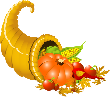 24Thanksgiving BreakA 27 Unit 5: Drama12 Angry Men MovieB 28B 28A 2912 Angry Men 13th Juror Essay assignedCreate personaB 30A 1 December13th Juror Essay
Writer’s WorkshopLogos & EthosB 4A 513th Juror Essay
Writer’s WorkshopPathos & CounterargumentA 513th Juror Essay
Writer’s WorkshopPathos & CounterargumentB 6A 713th Juror Essays DueAnnotations in class
Intro & ConclusionB 8A 11 13th Juror Essay Writer’s WorkshopBook Club Project PresentationsB 12B 12A 13Midterm ReviewB 14Midterm ReviewA 15Mock STAAR MidtermReadingB 18Mock STAAR MidtermReadingA 19Mock STAAR MidtermRevising & EditingA 19Mock STAAR MidtermRevising & EditingB 20Mock STAAR MidtermRevising & EditingA 21Mock STAAR MidtermRevising & Editing22